Objednávkačíslo: 47/2019dne:  8. 7. 2019referent: Hana Dicsovátelefon: 736 514 015e-mail: hana.dicsova@isste.czIČ: 49766929DIČ: CZ49766929dodací lhůta: rok 2019Jsme plátci daně z přidané hodnoty.Na faktuře uvádějte číslo objednávky. Dodejte a fakturujte na adresu v záhlaví.Při fakturaci je nutné vypisovat celý název školy.  Dobrý den,dle cenové nabídky u Vás objednáváme následující vybavení pro domov mládeže, kdy celková cena nesmí překročit částku 169.837,- Kč vč. DPH:Matrace NOLYMA T 59 ksRozměr 90/200/18Taštičková matraceProvedení OrganicCena 2.169,- Kč bez DPH za ks/ cena vč. DPH 2.624,49 Kč za ksChránič matrace (200x90) 59 ksFroté s PUR zátěrem, uchycení na matraci gumou v rozíchCena 210,- Kč bez DPH za ks/ cena vč. DPH 254,10 Kč za ksKompletní zboží prosím dodejte na adresu Jednoty 1628, 356 01 Sokolov v průběhu 35. týdne.Na zboží prosím vystavte fakturu se splatností.Potvrzenou objednávku zašlete zpět na výše uvedenou e-mailovou adresu.Děkuji za kladné vyřízení a jsem s pozdravemHana Dicsová  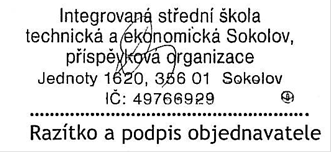 